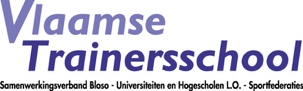 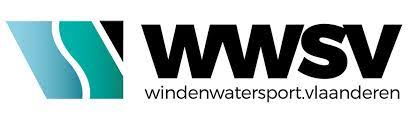 Naam                             	.  .  .  .  .  .  .  .  .  .  .  .  .  .  .  .  .  .  .  .  .  .  .  .  .  .  .  .  .  .  .Voornaam	 .  .  .  .  .  .  .  .  .  .  .  .  .  .  .  .  .  .  .  .  .  .  .  .  .  .  .  .  .  .  .Telefoon/GSM	 .  .  .  .  .  .  .  .  .  .  .  .  .  .  .  .  .  .  .  .  .  .  .  .  .  .  .  .  .  .  .E-mailadres	 .  .  .  .  .  .  .  .  .  .  .  .  .  .  .  .  .  .  .  .  .  .  .  .  .  .  .  .  .  .  .Waar heb je de opleiding gevolgd (modules 2 en 3)Cursusperiode bij VTS	.  .  .  .  .  .  .  .  .  .  .  .  .  .  .  .  .  .  .  .  .  .  .  .  .  .  .  .  .  .  .Cursusplaats 	 .  .  .  .  .  .  .  .  .  .  .  .  .  .  .  .  .  .  .  .  .  .  .  .  .  .  .  .  .  .  .Welke discipline	.  .  .  .  .  .  .  .  .  .  .  .  .  .  .  .  .  .  .  .  .  .  .  .  .  .  .  .  .  .  .Gegevens waar je stage doorgaatNaam surfschool	 .  .  .  .  .  .  .  .  .  .  .  .  .  .  .  .  .  .  .  .  .  .  .  .  .  .  .  .  .  .  .Wateroppervlak	 .  .  .  .  .  .  .  .  .  .  .  .  .  .  .  .  .  .  .  .  .  .  .  .  .  .  .  .  .  .  .Stageperiode	 .  .  .  .  .  .  .  .  .  .  .  .  .  .  .  .  .  .  .  .  .  .  .  .  .  .  .  .  .  .  .Stagementor	 .  .  .  .  .  .  .  .  .  .  .  .  .  .  .  .  .  .  .  .  .  .  .  .  .  .  .  .  .  .  .1 dag (8 uur) observatiestage, 4 dagen (32 uur) praktijkstage. Je volgt tijdens de observatiestage zowel briefing, training als debriefing. Tijdens je praktijkstage geef je zelf ook de briefing, training en debriefing.Als stagiair geef je training onder begeleiding van een ervaren collega-trainer. Het is niet de bedoeling dat je alleen voor een groep staat.Contacteer op voorhand je stagebegeleider om de weekplanning op te maken. De weekplanning vind je verderop in dit logboek.Print het stagelogboek af, en vul het dagelijks in. Beschrijf de trainingen die je observeert en zelf geeft in het lesvoorbereidingsformulier.Vul op dag 1 zelf de reflectielijst in voor je observatiestage, en noteer bij feedback wat je hebt geleerd door de observatie.Laat vanaf dag 2 elke dag de feedback invullen door de stagementor. De volledige reflectielijst vult je mentor 2 keer in. Op het einde dag 2 (=  de eerste dag dat je zelf training geeft), en nog eens op het einde van je stage. Zo zie je op welke vlakken je gegroeid bent tijdens je stage. Contacteer een erkende stagebegeleider en vraag je stageplaats aan. De lijst vind je hier: Stageplaatsen en stagebegeleiders 2023Verzend het aanvraagformulier naar opleiding@wwsv.be. Als antwoord ontvang je al dan niet een goedkeuring van je stageaanvraag.Maximum twee weken na je stage laad je het logboek op in VTS-connect. Het logboek moet voorzien zijn van de stempel van de club, de naam en handtekening van de stagebegeleider.
Maak voor de stage een weekplanning op met de stagiair en stagementoren: welke trainingen volgt de stagiair. Waar, wanneer, en bij welke lesgever? Nodig de stagiair uit op de trainersvergaderingen en andere relevante momenten. Bezorg de stagiair de nodige info om een training voor te bereiden: leeftijd zeilers, aantal zeilers, boottypes, ervaring, beschikbare locatie…Geven van assistentieopdrachten wanneer het om een niet-zelfstandige opdracht gaat (taakverdeling afspreken, doelgerichte en gevarieerde opdrachten).Volg gegeven opdrachten op, bekijk de schriftelijke voorbereiding, observeer de stagiair aandachtig tijdens de training.Betrek de stagiair zowel bij de briefing, training als debriefingBegeleid de stagiair tijdens elke training. Het is niet de bedoeling dat een stagiair alleen training geeft. De stagiair kan wel een oefening zelfstandig begeleiden, bijvoorbeeld als de groep wordt opgesplitst. Maar de mentor moet altijd ondersteuning kunnen bieden indien nodig.  Ingrijpen wanneer een gevaarlijke situatie dreigt (bijsturing).Maakt tijd om na elke training nog even samen te zitten met de stagiair om de training te bespreken. Zowel na de observatiestage als na de praktijkstage. Dit gebeurt niet tijdens de debriefing met de groep, maar één op één tussen stagiair en mentor. Geef tips, vermeld zowel sterke punten als werkpuntenVul na elke training de reflectiefiche in het logboek inVul op het einde van de stage de eindevaluatie in, geef een eindscore en onderteken.Als de stagiair een training volgt bij een andere trainer zorg je ervoor dat ook zij de stagiair op een goede manier begeleiden: steeds toezicht houden, op voorhand de nodige info bezorgen, achteraf tijd maken voor het feedbackgesprek, de reflectiefiche invullen…Briefing (noteer afspraken en richtlijnen):……………………………………………………………………………………………………………………………………….…………………..………………………………………………………………………………………………………………………………………………………………………………………………………………………………………………………………………………………………………………………………………………………………………………………………………………………………………………………………………………………………………………………………………………………………………………………………………………………………………………………………………………………………………………………………………………………………………………………………………………………………………………………………………………………………………………………………………………………………………………Bewegingsanalyse + remediëring  (wat doen de surfers, hoe reageert coach)……………………………………………………………………………………………………………………………………….…………………..…………………………………………………………………………………………………………………………………………………………………………………………………………………………………………………………………………………………………………………………………………………………………………………………………………………………………………………………………………………………………………………………………………………………………………………………………………………………………………………………………………………………………………………………………………………………………………………………………………………………………………………………………………………………………………………………………………………………………………………………………………………………………………………………………………………………………………………………………………………………………………………………………………………………………………………………………………………………………………Nabespreking en opmerkingen (wat is jou opgevallen tijdens de kijkstage):……………………………………………………………………………………………………………………………………….…………………..…………………………………………………………………………………………………………………………………………………………………………………………………………………………………………………………………………………………………………………………………………………………………………………………………………………………………………………………………………………………………………………………………………………………………………………………………………………………………………………………………………………………………………………………………………………………………………………………………………………………………………………………………………………………………………………………………………………………………………………………………………………………………………………………………………………………………………………………………………………………………………………………………………………………………………………………………………………………………………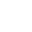 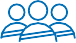 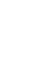 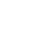 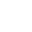 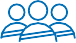 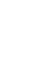 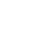 Briefing (noteer afspraken en richtlijnen):……………………………………………………………………………………………………………………………………….…………………..………………………………………………………………………………………………………………………………………………………………………………………………………………………………………………………………………………………………………………………………………………………………………………………………………………………………………………………………………………………………………………………………………………………………………………………………………………………………………………………………………………………………………………………………………………………………………………………………………………………………………………………………………………………………………………………………………………………………………………Bewegingsanalyse + remediëring (wat doen de surfers, hoe reageert coach)……………………………………………………………………………………………………………………………………….…………………..…………………………………………………………………………………………………………………………………………………………………………………………………………………………………………………………………………………………………………………………………………………………………………………………………………………………………………………………………………………………………………………………………………………………………………………………………………………………………………………………………………………………………………………………………………………………………………………………………………………………………………………………………………………………………………………………………………………………………………………………………………………………………………………………………………………………………………………………………………………………………………………………………………………………………………………………………………………………………………Nabespreking en opmerkingen (wat is jou opgevallen tijdens de kijkstage):……………………………………………………………………………………………………………………………………….…………………..……………………………………………………………………………………………………………………………………………………………………………………………………………………………………………………………………………………………………………………………………………………………………………………………………………………………………………………………………………………………………………………………………………………………………………………………………………………………………………………………………………………………………………………………………………………………………………………………………………………………………………………………………………………………………………………………………………………………………………………………………………………………………………………………………………………………………………………………………………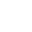 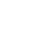 Feedback............................................................................................................................................................................................................................................................................................................................................................................................................................................................................................................................................................................................................................................................................Feedback...........................................................................................................................................................................................................................................................................................................................................................................................................................................................................................................................................................................................................………………………………………………………Feedback............................................................................................................................................................................................................................................................................................................................................................................................................................................................................................................................................................................................................................................................................Feedback......................................................................................................................................................................................................................................................................................................................................................................................................................................................................................................... ......................................................................................................................................................................................................................................................................................................................................Feedback......................................................................................................................................................................................................................................................................................................................................................................................................................................................................................................... .........................................................................................................................................................................................................................................................................................................................................................................................................................................................................................................Feedback......................................................................................................................................................................................................................................................................................................................................................................................................................................................................................................... .........................................................................................................................................................................................................................................................................................................................................................................................................................................................................................................Briefing (noteer afspraken en richtlijnen):……………………………………………………………………………………………………………………………………….…………………..…………………………………………………………………………………………………………………………………………………………………………………………………………………………………………………………………………………………………………………………………………………………………………………………………………………………………………………………………………………………………………………………………………………………………………………………………………………………………………………………………………………………………………………………………………………………………………………………………………………………………………………………………………………………………………………………………………………………………………………………………………………………………………………………………………………………………………………………………………………………………………………………………………………………………………………………………………………………………………Bewegingsanalyse + remediëring (wat stel je zelf vast tijdens je les?)……………………………………………………………………………………………………………………………………….…………………..…………………………………………………………………………………………………………………………………………………………………………………………………………………………………………………………………………………………………………………………………………………………………………………………………………………………………………………………………………………………………………………………………………………………………………………………………………………………………………………………………………………………………………………………………………………………………………………………………………………………………………………………………………………………………………………………………………………………………………………………………………………………………………………………………………………………………………………………………………………………………………………………………………………………………………………………………………………………………………Nabespreking en opmerkingen (in te vullen door stagementor):……………………………………………………………………………………………………………………………………….…………………..…………………………………………………………………………………………………………………………………………………………………………………………………………………………………………………………………………………………………………………………………………………………………………………………………………………………………………………………………………………………………………………………………………………………………………………………………………………………………………………………………………………………………………………………………………………………………………………………………………………………………………………………………………………………………………………………………………………………………………………………………………………………………………………………………………………………………………………………………………………………………………………………………………………………………………………………………………………………………………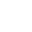 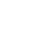 Briefing (noteer afspraken en richtlijnen):……………………………………………………………………………………………………………………………………….…………………..…………………………………………………………………………………………………………………………………………………………………………………………………………………………………………………………………………………………………………………………………………………………………………………………………………………………………………………………………………………………………………………………………………………………………………………………………………………………………………………………………………………………………………………………………………………………………………………………………………………………………………………………………………………………………………………………………………………………………………………………………………………………………………………………………………………………………………………………………………………………………………………………………………………………………………………………………………………………………………Bewegingsanalyse + remediëring (wat stel je zelf vast tijdens je les?)……………………………………………………………………………………………………………………………………….…………………..…………………………………………………………………………………………………………………………………………………………………………………………………………………………………………………………………………………………………………………………………………………………………………………………………………………………………………………………………………………………………………………………………………………………………………………………………………………………………………………………………………………………………………………………………………………………………………………………………………………………………………………………………………………………………………………………………………………………………………………………………………………………………………………………………………………………………………………………………………………………………………………………………………………………………………………………………………………………………………Nabespreking en opmerkingen (in te vullen door stagementor):……………………………………………………………………………………………………………………………………….…………………..………………………………………………………………………………………………………………………………………………………………………………………………………………………………………………………………………………………………………………………………………………………………………………………………………………………………………………………………………………………………………………………………………………………………………………………………………………………………………………………………………………………………………………………………………………………………………………………………………………………………………………………………………………………………………………………………………………………………………………Feedback............................................................................................................................................................................................................................................................................................................................................................................................................................................................................................................................................................................................................................................................................Feedback...........................................................................................................................................................................................................................................................................................................................................................................................................................................................................................................................................................................................................………………………………………………………Feedback............................................................................................................................................................................................................................................................................................................................................................................................................................................................................................................................................................................................................................................................................Feedback......................................................................................................................................................................................................................................................................................................................................................................................................................................................................................................... ......................................................................................................................................................................................................................................................................................................................................Feedback......................................................................................................................................................................................................................................................................................................................................................................................................................................................................................................... .........................................................................................................................................................................................................................................................................................................................................................................................................................................................................................................Feedback......................................................................................................................................................................................................................................................................................................................................................................................................................................................................................................... .........................................................................................................................................................................................................................................................................................................................................................................................................................................................................................................Briefing (noteer afspraken en richtlijnen):……………………………………………………………………………………………………………………………………….…………………..…………………………………………………………………………………………………………………………………………………………………………………………………………………………………………………………………………………………………………………………………………………………………………………………………………………………………………………………………………………………………………………………………………………………………………………………………………………………………………………………………………………………………………………………………………………………………………………………………………………………………………………………………………………………………………………………………………………………………………………………………………………………………………………………………………………………………………………………………………………………………………………………………………………………………………………………………………………………………………Bewegingsanalyse + remediëring (wat stel je zelf vast tijdens je les?)……………………………………………………………………………………………………………………………………….…………………..…………………………………………………………………………………………………………………………………………………………………………………………………………………………………………………………………………………………………………………………………………………………………………………………………………………………………………………………………………………………………………………………………………………………………………………………………………………………………………………………………………………………………………………………………………………………………………………………………………………………………………………………………………………………………………………………………………………………………………………………………………………………………………………………………………………………………………………………………………………………………………………………………………………………………………………………………………………………………………Nabespreking en opmerkingen (in te vullen door stagementor):……………………………………………………………………………………………………………………………………….…………………..……………………………………………………………………………………………………………………………………………………………………………………………………………………………………………………………………………………………………………………………………………………………………………………………………………………………………………………………………………………………………………………………………………………………………………………………………………………………………………………………………………………………………………………………………………………………………………………………………………………………………………………………………………………………………………………………………………………………………………..Briefing (noteer afspraken en richtlijnen):……………………………………………………………………………………………………………………………………….…………………..…………………………………………………………………………………………………………………………………………………………………………………………………………………………………………………………………………………………………………………………………………………………………………………………………………………………………………………………………………………………………………………………………………………………………………………………………………………………………………………………………………………………………………………………………………………………………………………………………………………………………………………………………………………………………………………………………………………………………………………………………………………………………………………………………………………………………………………………………………………………………………………………………………………………………………………………………………………………………………Bewegingsanalyse + remediëring (wat stel je zelf vast tijdens je les?)……………………………………………………………………………………………………………………………………….…………………..…………………………………………………………………………………………………………………………………………………………………………………………………………………………………………………………………………………………………………………………………………………………………………………………………………………………………………………………………………………………………………………………………………………………………………………………………………………………………………………………………………………………………………………………………………………………………………………………………………………………………………………………………………………………………………………………………………………………………………………………………………………………………………………………………………………………………………………………………………………………………………………………………………………………………………………………………………………………………………Nabespreking en opmerkingen (in te vullen door stagementor):……………………………………………………………………………………………………………………………………….…………………..……………………………………………………………………………………………………………………………………………………………………………………………………………………………………………………………………………………………………………………………………………………………………………………………………………………………………………………………………………………………………………………………………………………………………………………………………………………………………………………………………………………………………………………………………………………………………………………………………………………………………………………………………………………………………………………………………………………………………………..Briefing (noteer afspraken en richtlijnen):……………………………………………………………………………………………………………………………………….…………………..…………………………………………………………………………………………………………………………………………………………………………………………………………………………………………………………………………………………………………………………………………………………………………………………………………………………………………………………………………………………………………………………………………………………………………………………………………………………………………………………………………………………………………………………………………………………………………………………………………………………………………………………………………………………………………………………………………………………………………………………………………………………………………………………………………………………………………………………………………………………………………………………………………………………………………………………………………………………………………Bewegingsanalyse + remediëring (wat stel je zelf vast tijdens je les?)……………………………………………………………………………………………………………………………………….…………………..…………………………………………………………………………………………………………………………………………………………………………………………………………………………………………………………………………………………………………………………………………………………………………………………………………………………………………………………………………………………………………………………………………………………………………………………………………………………………………………………………………………………………………………………………………………………………………………………………………………………………………………………………………………………………………………………………………………………………………………………………………………………………………………………………………………………………………………………………………………………………………………………………………………………………………………………………………………………………………Nabespreking en opmerkingen (in te vullen door stagementor):……………………………………………………………………………………………………………………………………….…………………..……………………………………………………………………………………………………………………………………………………………………………………………………………………………………………………………………………………………………………………………………………………………………………………………………………………………………………………………………………………………………………………………………………………………………………………………………………………………………………………………………………………………………………………………………………………………………………………………………………………………………………………………………………………………………………………………………………………………………………..Briefing (noteer afspraken en richtlijnen):……………………………………………………………………………………………………………………………………….…………………..…………………………………………………………………………………………………………………………………………………………………………………………………………………………………………………………………………………………………………………………………………………………………………………………………………………………………………………………………………………………………………………………………………………………………………………………………………………………………………………………………………………………………………………………………………………………………………………………………………………………………………………………………………………………………………………………………………………………………………………………………………………………………………………………………………………………………………………………………………………………………………………………………………………………………………………………………………………………………………Bewegingsanalyse + remediëring (wat stel je zelf vast tijdens je les?)……………………………………………………………………………………………………………………………………….…………………..…………………………………………………………………………………………………………………………………………………………………………………………………………………………………………………………………………………………………………………………………………………………………………………………………………………………………………………………………………………………………………………………………………………………………………………………………………………………………………………………………………………………………………………………………………………………………………………………………………………………………………………………………………………………………………………………………………………………………………………………………………………………………………………………………………………………………………………………………………………………………………………………………………………………………………………………………………………………………………Nabespreking en opmerkingen (in te vullen door stagementor):……………………………………………………………………………………………………………………………………….…………………..……………………………………………………………………………………………………………………………………………………………………………………………………………………………………………………………………………………………………………………………………………………………………………………………………………………………………………………………………………………………………………………………………………………………………………………………………………………………………………………………………………………………………………………………………………………………………………………………………………………………………………………………………………………………………………………………………………………………………………..Briefing (noteer afspraken en richtlijnen):……………………………………………………………………………………………………………………………………….…………………..…………………………………………………………………………………………………………………………………………………………………………………………………………………………………………………………………………………………………………………………………………………………………………………………………………………………………………………………………………………………………………………………………………………………………………………………………………………………………………………………………………………………………………………………………………………………………………………………………………………………………………………………………………………………………………………………………………………………………………………………………………………………………………………………………………………………………………………………………………………………………………………………………………………………………………………………………………………………………………Bewegingsanalyse + remediëring (wat stel je zelf vast tijdens je les?)……………………………………………………………………………………………………………………………………….…………………..…………………………………………………………………………………………………………………………………………………………………………………………………………………………………………………………………………………………………………………………………………………………………………………………………………………………………………………………………………………………………………………………………………………………………………………………………………………………………………………………………………………………………………………………………………………………………………………………………………………………………………………………………………………………………………………………………………………………………………………………………………………………………………………………………………………………………………………………………………………………………………………………………………………………………………………………………………………………………………Nabespreking en opmerkingen (in te vullen door stagementor):……………………………………………………………………………………………………………………………………….…………………..……………………………………………………………………………………………………………………………………………………………………………………………………………………………………………………………………………………………………………………………………………………………………………………………………………………………………………………………………………………………………………………………………………………………………………………………………………………………………………………………………………………………………………………………………………………………………………………………………………………………………………………………………………………………………………………………………………………………………………..Briefing (noteer afspraken en richtlijnen):……………………………………………………………………………………………………………………………………….…………………..…………………………………………………………………………………………………………………………………………………………………………………………………………………………………………………………………………………………………………………………………………………………………………………………………………………………………………………………………………………………………………………………………………………………………………………………………………………………………………………………………………………………………………………………………………………………………………………………………………………………………………………………………………………………………………………………………………………………………………………………………………………………………………………………………………………………………………………………………………………………………………………………………………………………………………………………………………………………………………Bewegingsanalyse + remediëring (wat stel je zelf vast tijdens je les?)……………………………………………………………………………………………………………………………………….…………………..…………………………………………………………………………………………………………………………………………………………………………………………………………………………………………………………………………………………………………………………………………………………………………………………………………………………………………………………………………………………………………………………………………………………………………………………………………………………………………………………………………………………………………………………………………………………………………………………………………………………………………………………………………………………………………………………………………………………………………………………………………………………………………………………………………………………………………………………………………………………………………………………………………………………………………………………………………………………………………Nabespreking en opmerkingen (in te vullen door stagementor):……………………………………………………………………………………………………………………………………….…………………..……………………………………………………………………………………………………………………………………………………………………………………………………………………………………………………………………………………………………………………………………………………………………………………………………………………………………………………………………………………………………………………………………………………………………………………………………………………………………………………………………………………………………………………………………………………………………………………………………………………………………………………………………………………………………………………………………………………………………………..Feedback........................................................................................................................................................................................................................................................................................................................................................................................................................................................................................................................................................................................................................................................................................................................................................................................................Feedback........................................................................................................................................................................................................................................................................................................................................................................................................................................................................................................................................................................................................................................................................................................................................................................................................Feedback........................................................................................................................................................................................................................................................................................................................................................................................................................................................................................................................................................................................................................................................................................................................................................................................................Feedback................................................................................................................................................................................................................................................................................................................................................................................................................................................................................................................................................................................................................................................................................................................................................................................................................................................................................................................................................................................................................................................................................................................................................................................................................................................................................................................................................................................................................................................................................................................................................................................................................Feedback............................................................................................................................................................................................................................................................................................................................................................................................................................................................................................................................................................................................................................................................................................................................................................................................................................................................................................................................................................................................................................................................................................................................................................................................................Feedback..........................................................................................................................................................................................................................................................................................................................................................................................................................................................................................................................................................................................................................................................................................................................................................................................................................................................................................................................................................................................................Eindevaluatie (schrappen wat niet past.): De kandidaat is geslaagd		-	De kandidaat is niet geslaagdStagementor:   Datum  :Handtekening:Naam initiator in stage:	: . . . . . . . . . . . . . . . . . . . . . . . . . . . . . . . . . . . . . . . . . . . . . Beoordeeld door : Weer en staat van de zee LesplanningStagedag 1Voormiddag:Namiddag:Stagedag 2Voormiddag:Namiddag:Stagedag 3 Voormiddag:Namiddag:Stagedag 4Voormiddag:Namiddag:Stagedag 5Voormiddag:Namiddag:Leeftijd , niveau en aantal cursisten: ………………………………………………………………………… Stagementor: …………………………………………………………………………………………………………………….Lesonderwerp: ………………………………………………………………………………………….LeerdoelenOefeningenMateriaal & OmgevingOpwarmingKernCooling -downLeeftijd , niveau en aantal cursisten: ………………………………………………………………………… Stagementor: …………………………………………………………………………………………………………………….Lesonderwerp: ………………………………………………………………………………………….LeerdoelenOefeningenMateriaal & OmgevingOpwarmingKernCooling -downnvt---+++TrainerZorg voor een motiverende sfeer: geef je sporters inbrengTrainerZorg voor een duidelijke structuur en vermijd chaosTrainerVoorkom blessuresTrainerWeet hoe blessures te verzorgen door E.H.B.O toe te passenTrainerHerken grensoverschrijdend gedrag en reageer gepastTrainerGeef het goede voorbeeldnvt---+++OmgevingKen de eigenschappen van je trainingslocatieOmgevingWeet welk materiaal je kan gebruiken OmgevingMaak het uitdagend en veilig (locatie, materiaal)nvt---+++       TrainerHoud rekening met het aantal sporters       TrainerHoud rekening met de ontwikkelingsleeftijd van je sporters       TrainerHoud rekening met het niveau (lichamelijk, geestelijk, sociaal)       TrainerGeef je sporters de tijd om zich te ontwikkelen in hun eigen tempo       TrainerZorg dat kinderen altijd winnen, ook als ze een wedstrijd verliezen       TrainerBehandel sporters gelijkwaardig       TrainerHoud rekening met het verleden en de obstakels van je sporters       TrainerZorg voor verbondenheid binnen je groep sportersnvt---+++Methoden: ALGEMEENHou een goede tijdsindeling aan, en maak goed gebruik van de beschikbare ruimteMethoden: ALGEMEENVerzorg de organisatie van je groepMethoden: ALGEMEENGebruik aangepaste omgangsvormen en instructievormenMethoden: ALGEMEENCombineer een globale en analytische aanpakMethoden: ALGEMEENDifferentieer, zodat elke sporter op zijn niveau wordt uitgedaagdMethoden: ALGEMEENZorg voor opbouw en afdaling van je oefenstofMethoden: ALGEMEENBepaal speelregels en spelregels en maak afsprakennvt---+++Methoden:
 ZEILSPECIFIEKBRIEFING & DEBRIEFINGMethoden:
 ZEILSPECIFIEKStel je goed op, en hanteer een goede tijdsindelingMethoden:
 ZEILSPECIFIEK Je instructies en afspraken zijn kort, duidelijk en goed verstaanbaarMethoden:
 ZEILSPECIFIEKHet bordschema is gestructureerd, didactisch materiaal wordt goed gebruiktMethoden:
 ZEILSPECIFIEKOP HET WATERMethoden:
 ZEILSPECIFIEKJe kent en beheerst de specifieke didactiek voor eenmansboten en meermansboten, zoals aangeleerd in de initiatorcursus.Methoden:
 ZEILSPECIFIEKJe ziet fouten en weet hoe te corrigerenMethoden:
 ZEILSPECIFIEKMotorboottechnieken en uitleggen van boeienparcoursen Organisatie en communicatie op het waternvt---+++LeerdoelenBesef dat er verschillende leerdoelen bestaan: lichamelijke, geestelijke en sociaal-emotioneleLeerdoelenKies een uitdagend en tegelijk bereikbaar doelLeerdoelenHoud rekening met de leerlijn van de sportfederatieLeerdoelenFormuleer je leerdoel duidelijk en concreetLeerdoelenDenk goed na over een gepaste trainingsopbouwLeeftijd , niveau en aantal cursisten: ………………………………………………………………………… Stagementor: …………………………………………………………………………………………………………………….Lesonderwerp: ………………………………………………………………………………………….LeerdoelenOefeningenMateriaal & OmgevingOpwarmingKernCooling -downLeeftijd , niveau en aantal cursisten: ………………………………………………………………………… Stagementor: …………………………………………………………………………………………………………………….Lesonderwerp: ………………………………………………………………………………………….LeerdoelenOefeningenMateriaal & OmgevingOpwarmingKernCooling -downnvt---+++TrainerZorg voor een motiverende sfeer: geef je sporters inbrengTrainerZorg voor een duidelijke structuur en vermijd chaosTrainerVoorkom blessuresTrainerWeet hoe blessures te verzorgen door E.H.B.O toe te passenTrainerHerken grensoverschrijdend gedrag en reageer gepastTrainerGeef het goede voorbeeldnvt---+++OmgevingKen de eigenschappen van je trainingslocatieOmgevingWeet welk materiaal je kan gebruiken (OmgevingMaak het uitdagend en veilig (locatie, materiaal)nvt---+++       TrainerHoud rekening met het aantal sporters       TrainerHoud rekening met de ontwikkelingsleeftijd van je sporters       TrainerHoud rekening met het niveau (lichamelijk, geestelijk, sociaal)       TrainerGeef je sporters de tijd om zich te ontwikkelen in hun eigen tempo       TrainerZorg dat kinderen altijd winnen, ook als ze een wedstrijd verliezen       TrainerBehandel sporters gelijkwaardig       TrainerHoud rekening met het verleden en de obstakels van je sporters       TrainerZorg voor verbondenheid binnen je groep sportersnvt---+++Methoden: ALGEMEENHou een goede tijdsindeling aan, en maak goed gebruik van de beschikbare ruimteMethoden: ALGEMEENVerzorg de organisatie van je groepMethoden: ALGEMEENGebruik aangepaste omgangsvormen en instructievormenMethoden: ALGEMEENCombineer een globale en analytische aanpakMethoden: ALGEMEENDifferentieer, zodat elke sporter op zijn niveau wordt uitgedaagdMethoden: ALGEMEENZorg voor opbouw en afdaling van je oefenstofMethoden: ALGEMEENBepaal speelregels en spelregels en maak afsprakennvt---+++Methoden:
 ZEILSPECIFIEKBRIEFING & DEBRIEFINGMethoden:
 ZEILSPECIFIEKStel je goed op, en hanteer een goede tijdsindelingMethoden:
 ZEILSPECIFIEK Je instructies en afspraken zijn kort, duidelijk en goed verstaanbaarMethoden:
 ZEILSPECIFIEKHet bordschema is gestructureerd, didactisch materiaal wordt goed gebruiktMethoden:
 ZEILSPECIFIEKOP HET WATERMethoden:
 ZEILSPECIFIEKJe kent en beheerst de specifieke didactiek voor eenmansboten en meermansboten, zoals aangeleerd in de initiatorcursus.Methoden:
 ZEILSPECIFIEKJe ziet fouten en weet hoe te corrigerenMethoden:
 ZEILSPECIFIEKMotorboottechnieken en uitleggen van boeienparcoursen Organisatie en communicatie op het waternvt---+++LeerdoelenBesef dat er verschillende leerdoelen bestaan: lichamelijke, geestelijke en sociaal-emotioneleLeerdoelenKies een uitdagend en tegelijk bereikbaar doelLeerdoelenHoud rekening met de leerlijn van de sportfederatieLeerdoelenFormuleer je leerdoel duidelijk en concreetLeerdoelenDenk goed na over een gepaste trainingsopbouwLeeftijd , niveau en aantal cursisten: ………………………………………………………………………… Stagementor: …………………………………………………………………………………………………………………….Lesonderwerp: ………………………………………………………………………………………….LeerdoelenOefeningenMateriaal & OmgevingOpwarmingKernCooling -downLeeftijd , niveau en aantal cursisten: ………………………………………………………………………… Stagementor: …………………………………………………………………………………………………………………….Lesonderwerp: ………………………………………………………………………………………….LeerdoelenOefeningenMateriaal & OmgevingOpwarmingKernCooling -downLeeftijd , niveau en aantal cursisten: ………………………………………………………………………… Stagementor: …………………………………………………………………………………………………………………….Lesonderwerp: ………………………………………………………………………………………….LeerdoelenOefeningenMateriaal & OmgevingOpwarmingKernCooling -downLeeftijd , niveau en aantal cursisten: ………………………………………………………………………… Stagementor: …………………………………………………………………………………………………………………….Lesonderwerp: ………………………………………………………………………………………….LeerdoelenOefeningenMateriaal & OmgevingOpwarmingKernCooling -downLeeftijd , niveau en aantal cursisten: ………………………………………………………………………… Stagementor: …………………………………………………………………………………………………………………….Lesonderwerp: ………………………………………………………………………………………….LeerdoelenOefeningenMateriaal & OmgevingOpwarmingKernCooling -downLeeftijd , niveau en aantal cursisten: ………………………………………………………………………… Stagementor: …………………………………………………………………………………………………………………….Lesonderwerp: ………………………………………………………………………………………….LeerdoelenOefeningenMateriaal & OmgevingOpwarmingKernCooling -downOpleidingPlaatsPlaatsKandidaatScorenvt---+++TrainerZorg voor een motiverende sfeer: geef je sporters inbrengTrainerZorg voor een duidelijke structuur en vermijd chaosTrainerVoorkom blessuresTrainerWeet hoe blessures te verzorgen door E.H.B.O toe te passenTrainerHerken grensoverschrijdend gedrag en reageer gepastTrainerGeef het goede voorbeeldnvt---+++OmgevingKen de eigenschappen van je trainingslocatieOmgevingWeet welk materiaal je kan gebruiken (OmgevingMaak het uitdagend en veilig (locatie, materiaal)nvt---+++TrainerHoud rekening met het aantal sportersTrainerHoud rekening met de ontwikkelingsleeftijd van je sportersTrainerHoud rekening met het niveau (lichamelijk, geestelijk, sociaal)TrainerGeef je sporters de tijd om zich te ontwikkelen in hun eigen tempoTrainerZorg dat kinderen altijd winnen, ook als ze een wedstrijd verliezenTrainerBehandel sporters gelijkwaardigTrainerHoud rekening met het verleden en de obstakels van je sportersTrainerZorg voor verbondenheid binnen je groep sportersnvt---+++Methoden: ALGEMEENHou een goede tijdsindeling aan, en maak goed gebruik van de beschikbare ruimteMethoden: ALGEMEENVerzorg de organisatie van je groepMethoden: ALGEMEENGebruik aangepaste omgangsvormen en instructievormenMethoden: ALGEMEENCombineer een globale en analytische aanpakMethoden: ALGEMEENDifferentieer, zodat elke sporter op zijn niveau wordt uitgedaagdMethoden: ALGEMEENZorg voor opbouw en afdaling van je oefenstofMethoden: ALGEMEENBepaal speelregels en spelregels en maak afsprakennvt---+++Methoden:
 ZEILSPECIFIEKBRIEFING & DEBRIEFINGMethoden:
 ZEILSPECIFIEKStel je goed op, en hanteer een goede tijdsindelingMethoden:
 ZEILSPECIFIEK Je instructies en afspraken zijn kort, duidelijk en goed verstaanbaarMethoden:
 ZEILSPECIFIEKHet bordschema is gestructureerd, didactisch materiaal wordt goed gebruiktMethoden:
 ZEILSPECIFIEKOP HET WATERMethoden:
 ZEILSPECIFIEKJe kent en beheerst de specifieke didactiek voor eenmansboten en meermansboten, zoals aangeleerd in de initiatorcursus.Methoden:
 ZEILSPECIFIEKJe ziet fouten en weet hoe te corrigerenMethoden:
 ZEILSPECIFIEKMotorboottechnieken en uitleggen van boeienparcoursen Organisatie en communicatie op het waternvt---+++LeerdoelenBesef dat er verschillende leerdoelen bestaan: lichamelijke, geestelijke en sociaal-emotioneleLeerdoelenKies een uitdagend en tegelijk bereikbaar doelLeerdoelenHoud rekening met de leerlijn van de sportfederatieLeerdoelenFormuleer je leerdoel duidelijk en concreetLeerdoelenDenk goed na over een gepaste trainingsopbouw……………………………………………………………………………………………………………………………………………………………………………………………………………………………………………………………………………………………………………………………………………………………………………………………………………………………………………………………………………………………………………………………………………………………………………………………………………………………………………………………………………………………………………………………………………………………………………………………………………………………………………………………………………………………………………………………………………………………………………………………………………………………………………………………………………………………………………………………………………………………………………………………………………………………………………………………………………………………………………………………………………………………………………………………………………………………………………………………………………………………………………………………………………………………………………………………………………………………………………………………………………………………………………………………………………………………………………………………………………………………………………………………………………………………………………………………………………………………VAARACTIVITEITEN(*)AANDACHTSPUNTENSCOREA/B/C/D/NBoeienleggen en opschieten: Halfwinds parcours/ indewinds parcoursVoordewinds parcoursDriehoeksparcoursSlepen van optimist(en)Slepen van meermansbootOppikken zeilboot aan lagerwalGekapseisde boot optimist oprichten en leegtrekken op motorbootVervoer personenVervoer materiaalGedrag bij gebruik van de motorboot tijdens de lesopdrachtOmgang met de motorboten tijdens de opdracht: materiaalzorgA: uitmuntendB: VoldoendeC: OnvoldoendeD: OnvoldoendeN: Beoordeling heeft niet kunnen plaatsvinden	 (reden vermelden)A: uitmuntendB: VoldoendeC: OnvoldoendeD: OnvoldoendeN: Beoordeling heeft niet kunnen plaatsvinden	 (reden vermelden)